2021 SUMMER PROGRAMS • DANCE CAMPS AGES 3-6STUDENT INFORMATION:Name 													Address 												City 						 State_____________ Zip 				Phone # 					 Date of Birth 			 Age 			IN CASE OF EMERGENCY CONTACT:Name 													Phone # 					 Cell # 					______Parent email: 												Attending Camp with a friend?  Please list their name(s)						MEDICAL & RISK WAIVERI hereby give my permission for my child to participate in the activities of the Summer Dance Camp. I release Central Indiana Academy of Dance, its Officers and Employees from any responsibility for any accident or injury that could occur. I have alerted the staff of any problems or medical restrictions that my child has.ANY CONCERNS? 																								GUARDIAN’S SIGNATURE								 DATE 				CONSENTI understand and allow; that any photo and video materials with my child’s participation to be free for further use by Central Indiana Academy of Dance. I acknowledge my child is potty-trained.GUARDIAN’S SIGNATURE								 DATE 				PAYMENT IS DUE AT TIME OF REGISTRATION, SPACE IS LIMITEDALL FEES ARE NON-REFUNDABLE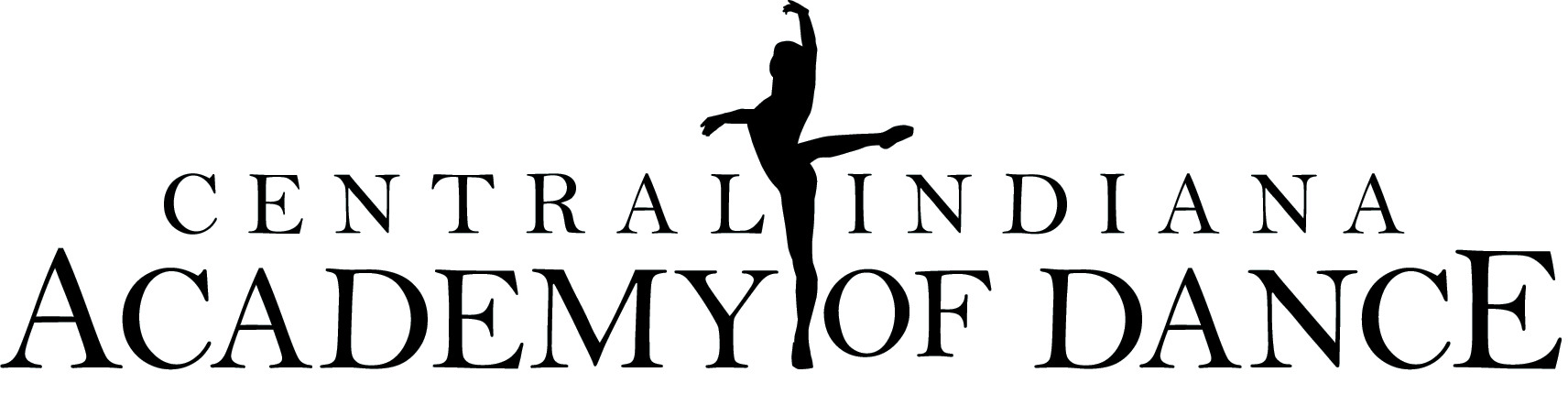 Educating  Inspiring  Performing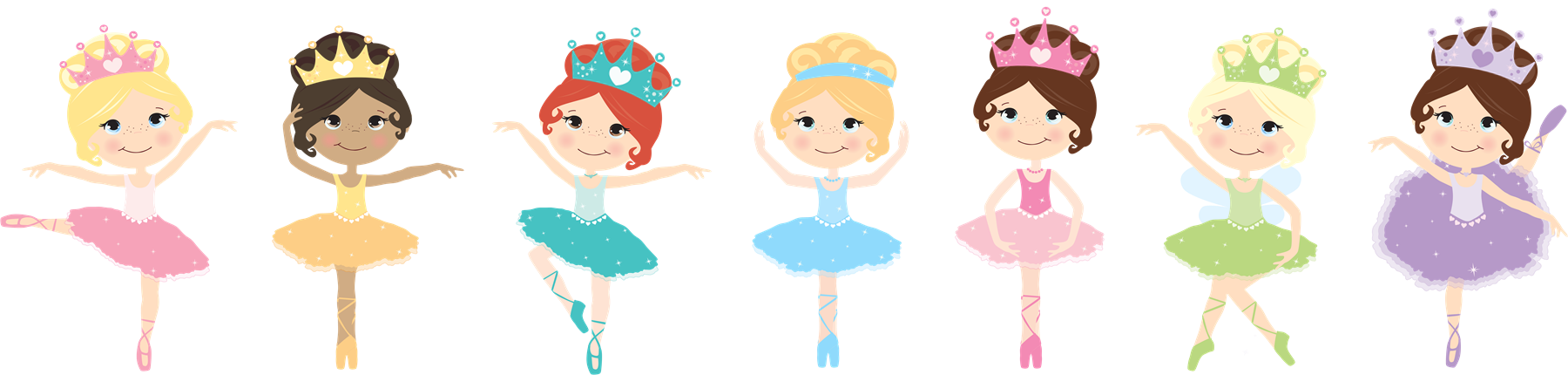 2021 Summer Dance Campsfor ages 3-6*All camps are Monday thru Friday from 9:00 am to 12:00 pm.$140 for the weekSpace is limitedALL FEES ARE NON-REFUNDABLEEnroll the same child in more than one camp and receive an additional 5% discount with code *All attending must be potty-trainedSelection(s)Ages 3-6June 21-25Elsa & Anna’s Summer Summer AdventuresEmbark upon an adventure with Elsa and Anna complete with themed crafts, activities and dances!9:00 AM – 12:00 PMJune 28-July 2Royal princess ball Dancers will enjoy ‘Frozen’ & ‘Frozen Fever’ themed crafts, activities and dances fit for an ice princess! 9:00 AM – 12:00 PMJuly 12-16moana’s island partyBased on the movie ‘Moana’, dancers will enjoy tropical themed crafts & dances based on the importance of leadership & finding yourself.9:00 AM – 12:00 PMJuly 19-23Frozen princess celebrationDancers will enjoy ‘Frozen’ and ‘Frozen Fever’ themed crafts, activities and dances fit for an ice princess! Dancers will twirl and leap like real ballerinas in this camp complete with crafts, activities and dances!9:00 AM – 12:00 PMJuly 26-30fairytale princesses Dancers will feel like real princesses as we explore the stories of the Disney princesses through crafts, activities and dances!9:00 AM – 12:00 PMJune 21-25Elsa & Anna’s Summer AdventuresJune 28-July 2Royal princess ballJuly 12-16Moana’s Island PartyJuly 19-23Frozen Princess celebrationJuly 26-30Fairytale Princesses